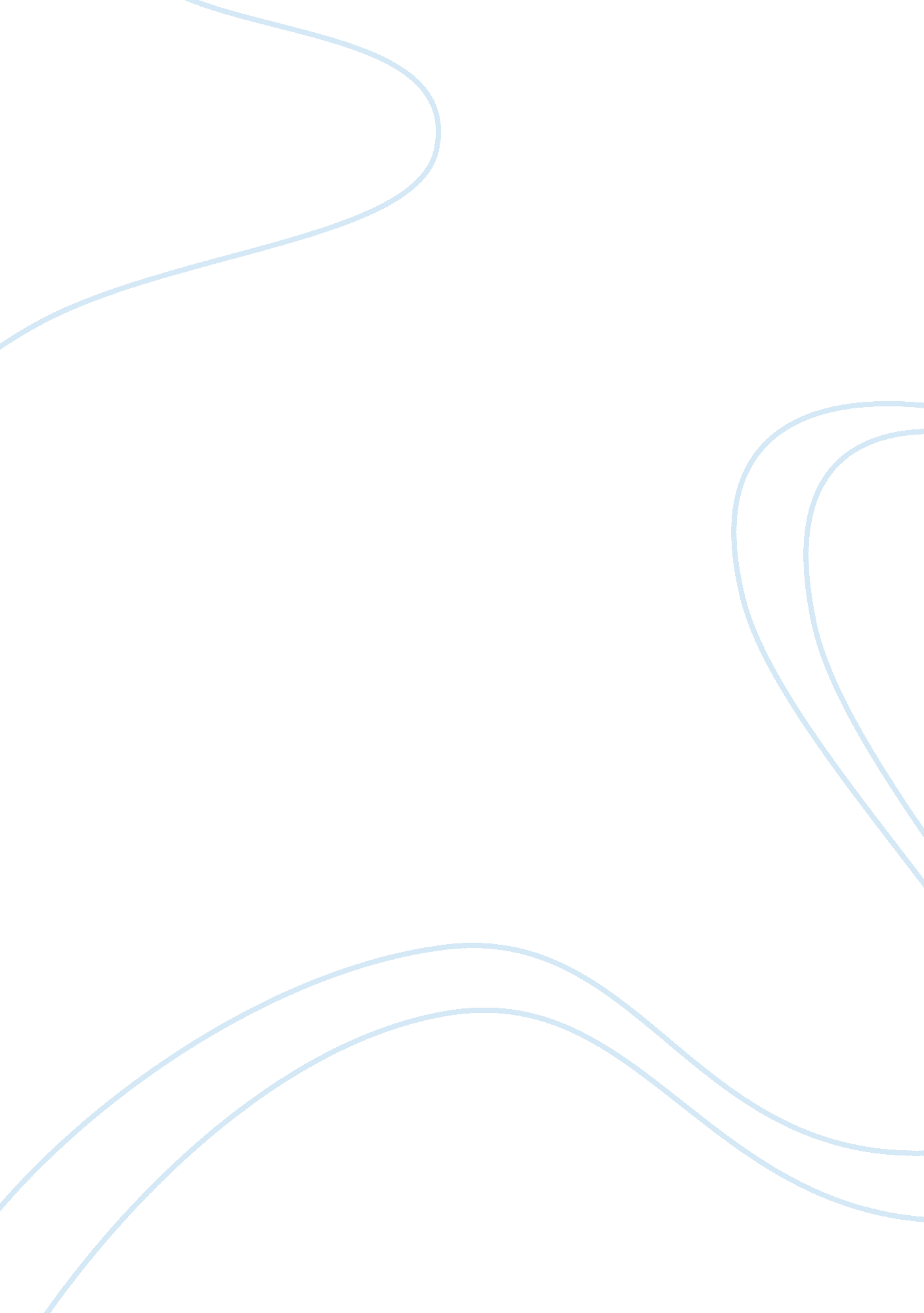 InterviewSociology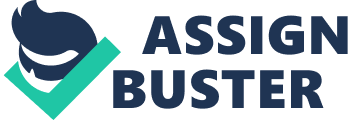 Nature al Affiliation Nature The male friend interviewed for this paper d that in nature, his favorite activity is riding a bicycle in the park, either by himself or in the company of friends. He likes the cooling effect of onrushing air and the silence on the trails the green cover, especially in the spring and winter. He suggests that the main attraction is the opportunity to stay healthy and enjoy outdoor weather. His worst fear is that the natural environment will eventually be destroyed and he feels obligated to act and prevent the damage. 
The female friend interviewed for this paper stated that her favorite activity in the natural environment is a picnic in a green garden with friends. She likes observing the many things in nature that depend on each other, such as birds and butterflies depend on trees and shrubs. She is concerned that degradation will erode the ability of the environment to take care of all the individual aspects. In a way, her conservatory efforts are driven by the need to protect all aspects of nature. 
In selecting a picnic, the difference between male and female social needs is evident. Both sexes need other people, but to enjoy nature, men are comfortable in solitude while women derive most satisfaction from the company thy keep in the process. For example, a female friend said her favorite activity in nature is a picnic. Asking her about the picnic, she proceeded to share information about the stories they shared and the activities among other things that required show an emphasis on people. On the other hand, the male friend interviewed for this paper showed more concern with achievement. 
For example, where riding the bike among friends, he was happy when he managed to cycle over steeper hills than his friends or when he cycled for longer and faster. While this observation may not be true for all people, it illustrates a major difference between members of different sexes; men are more competitive than women are, even where it does not matter, while women are happier after shared experiences. However, note that a single interview is not sufficient to collect conclusive information and all these observation may be the result of the writer observing what he expected to observe. 
Sense of duty and obligation versus sense of care: There is a big difference in the way men and women perceive their role in preservation of nature. For example, men tend to think they have an obligation to cater for the surrounding. This tendency is manifested in their way of passing laws that seek to implement environmental protection. For example, the field of politics is dominated by men. These men try to activate legislation that is punitive to people who fail to adhere to the provided guidelines. They establish environmental ‘ obligations’ for all people. 
On the other hand, the approach taken by the Nobel Peace Prize winner, Wangari Maathai from Kenya, is completely different. She viewed the environment and all natural aspects as ‘ the mother of humanity’ and protection of these features was not an inclination (Merton & Dater, 2008). For example, she held the view that after taking care of the environment, the environment takes care of people. Maathai was concerned with mobilizing the community to take care of ‘ nature’ for its own benefits as opposed to because they had an obligation (Merton & Dater, 2008). 
In conclusion, men and women have a different outlook for natural aspects. Perhaps their differences emanate from socially acquired gender roles, but their presence cannot be disputed (Eagly, 2007). These differences cannot be used to label a stronger or weaker sex. They are simply aspects of our human nature, and their combinations provide many options for humanity. For example, a combination of the environmental views of both sexes has been instrumental in increasing conservatory efforts. 
References 
Eagly, A. H. (2007). Google Books. Google Books. Retrieved June 14, 2014, from 
http://books. google. co. ke/books? hl= en&lr=&id= sf8oxcuiSlsC&oi= fnd&pg= PR3&dq= social+differences+between+men+and+women+gender&ots= 5wyazo1bqQ&sig= 0sUxtWVmkI0t2--FGFgaiefnaGg&redir_esc= y#v= onepage&q= social%20differences%20between%20men%20and%20women%20gender&f= false 
Merton, L., & Dater, A. (2008). /takingrootfilm. com. takingrootfilm. Retrieved June 14, 2014, 
from http://takingrootfilm. com/presskit/Taking-Root-Directors-Statement. pdf 